ПриложениеЭскизы типовых ограждений строительных площадокТип	1	-	типовое 	строительное	ограждение	с использованием металлоконструкций и металлопрофиля, окрашенного в заводских условиях.Декоративные  элементы  (тяги)	- металлопрофиль квадратного сечения  30 x30 мм.Цветовое решение: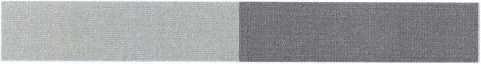 Тип 1.1. Строительное ограждение с навесом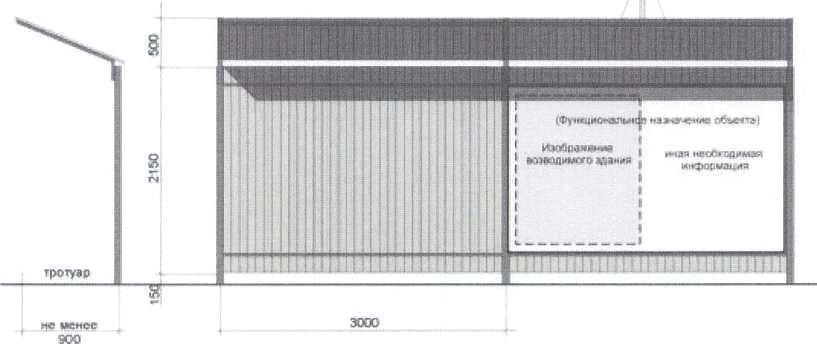 Тип 1.2. Строительное ограждение с навесом и защитным ограждением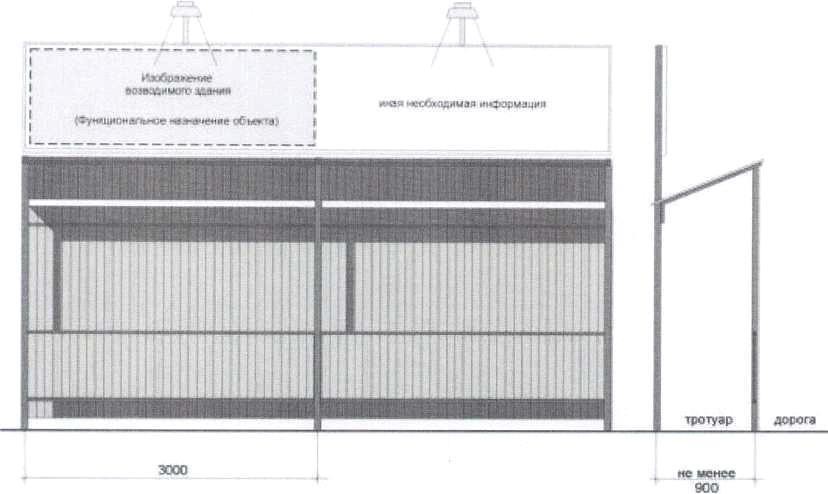 Информационный щит строительного объекта располагается над строительным ограждением.Габариты щита составляют:по вертикали 1/2 высоты строительного ограждения но не более 1200 мм.);- по горизонтали - двойную длину одной секции ограждения (но не болем 8000 мм.).Примечание:Необходимо использовать на строительных площадках, выходящих на территории общего пользования и просматриваемых с этих территорий (за исключением особо охраняемых территорий и объектов, исторической части города).Со стороны массового прохода людей ограждение по всей длине должно быть	дополнено	навесом, а со	стороны	проезжей		части	и защитным ограждением,	выполненном			в		соответствии                  с	действующими	нормами	и  правилами	и настоящимприложением.	 В			других	случаях,		ограждение выполняется без навеса, а информационный щит размещается по Типу 1.1.Информационный щит строительного объекта (см. изображение) размещается на строительном ограждении в непосредственной близости от въезда на территорию с обеспечением подсветки. Габариты щита определяются характеристиками ограждения.Тип. 2 - типовое строительное ограждение с использованием металлоконструкций и металлопрофиля, окрашенного в заводских условиях. Декоративные  элементы  (тяги)  -  металлопрофиль  квадратного  сечения 30x30 мм.Тип 2. Варианты цветового решения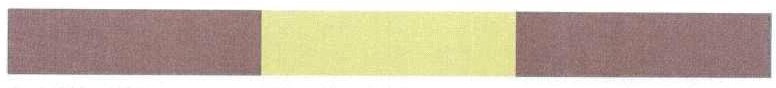 Тип 2.1. Строительное ограждение с навесом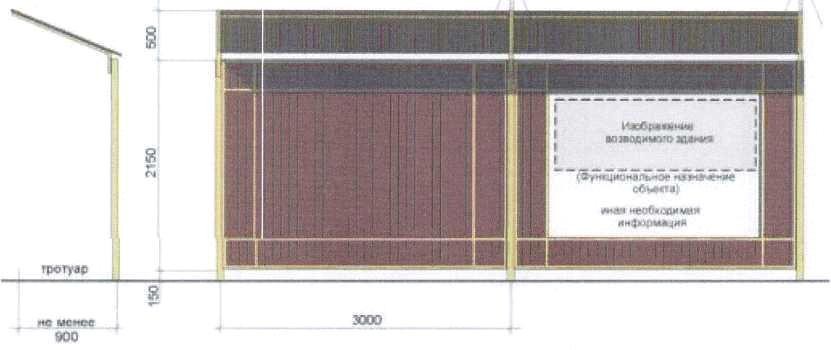 Тип 2.2. Строительное ограждение с навесом и защитным ограждением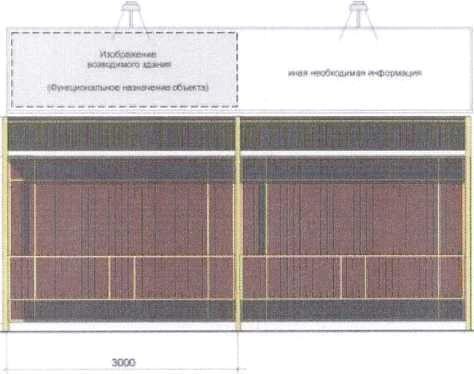 Информационный щит строительного объекта располагается над строительным ограждением.Габариты щита составляют:по	вертикали	1/2	высоты	строительного	ограждения (но не более 1 200 мм.);по	горизонтали	-	двойную	длину	одной	секции	ограждения (но не более 8000 мм.).Примечание:Необходимо использовать на строительных площадках, выходящих на территории общего пользования и просматриваемых с этих территорий, расположенных в границах исторической части города, на особо охраняемых территориях и объектах.Со стороны массового прохода людей ограждение по всей длине должно быть дополнено навесом, а со стороны проезжей части и защитным ограждением, выполненном в соответствии с действующими нормами и правилами и настоящим приложением. В других случаях, ограждение выполняется без навеса, а информационный щит размещается по Типу 2.1.Информационный щит строительного объекта (см. изображение) размещается на строительном ограждении в непосредственной близости от въезда на территорию с обеспечением подсветки. Габариты щита определяются характеристиками ограждения.Тип 3 - типовое строительное ограждение в виде железобетонных конструкций с различным рисунком и фактурой заполнения.Примечание: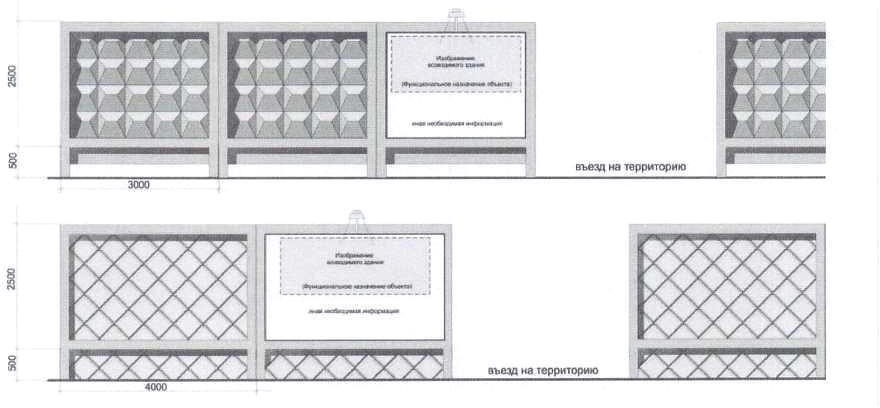 Предназначено для размещения на удаленных от городских центров строительных площадках (производственные, складские зоны), а также расположенных внутри квартала строительных площадках и не просматриваемых с территорий общего пользования.Со стороны массового прохода людей ограждение по всей длине должно быть дополнено навесом, выполненном в соответствии с действующими нормами и правилами, из металлопрофиля.Информационный щит строительного объекта (см. изображение) размещается на строительном ограждении в непосредственной близости от въезда на территорию с обеспечением подсветки. Габариты щита определяются характеристиками ограждения.RAL 7035 (7047)RAL 7040 (7045)(поверхность ограждения, навес)(детали,опоры кронштейны)металлопрофильметаллический профильквадратного сеченияRAL 8024 (8025)RAL 1001(1015)RAL 8024 (8025)(поверхность(делали,опоры,(поверхностьограждения, навес)кроштейны)защитного ограждения)металлопрофильметаллический профильметаллопрофильквадратного сечения